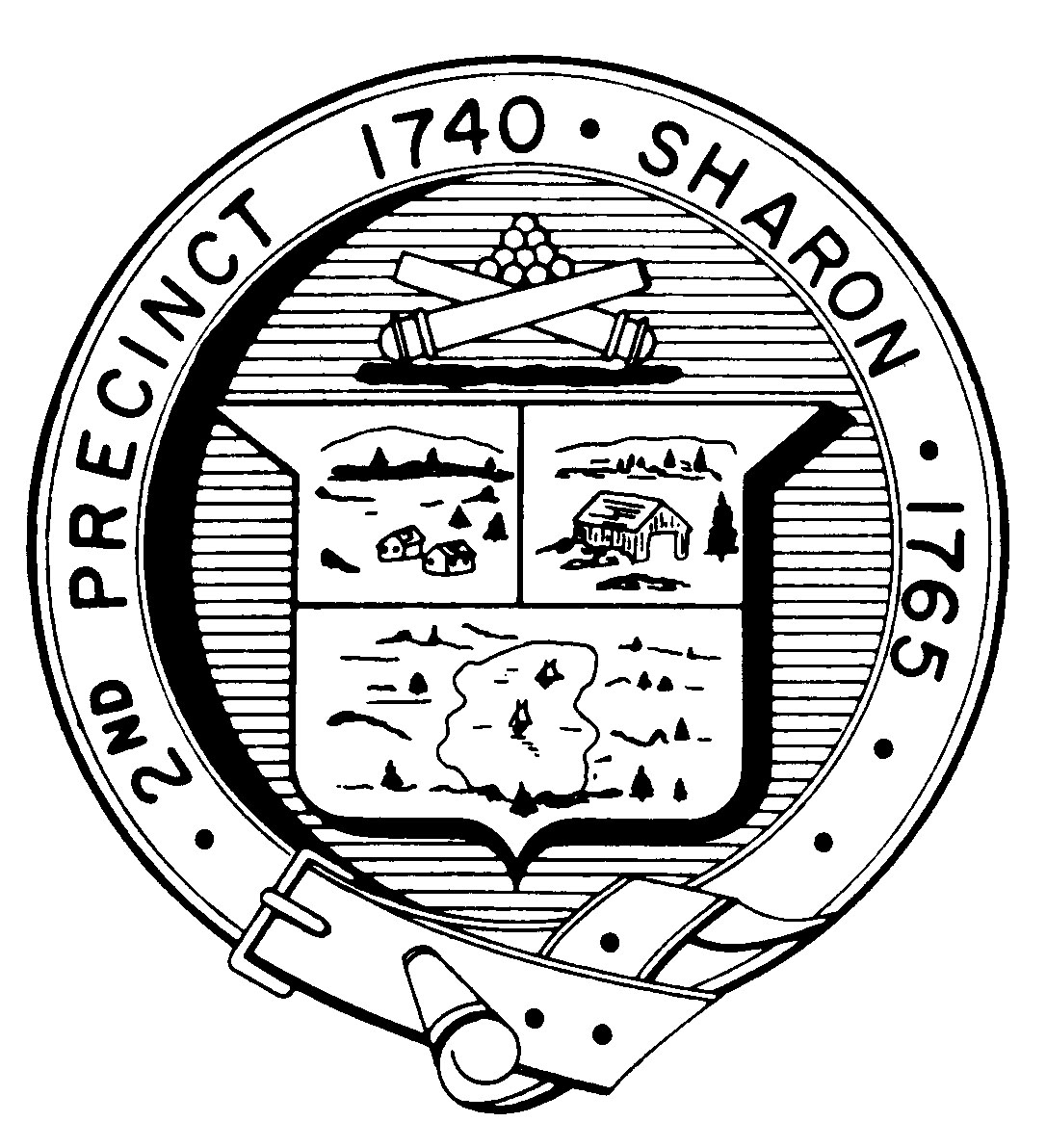 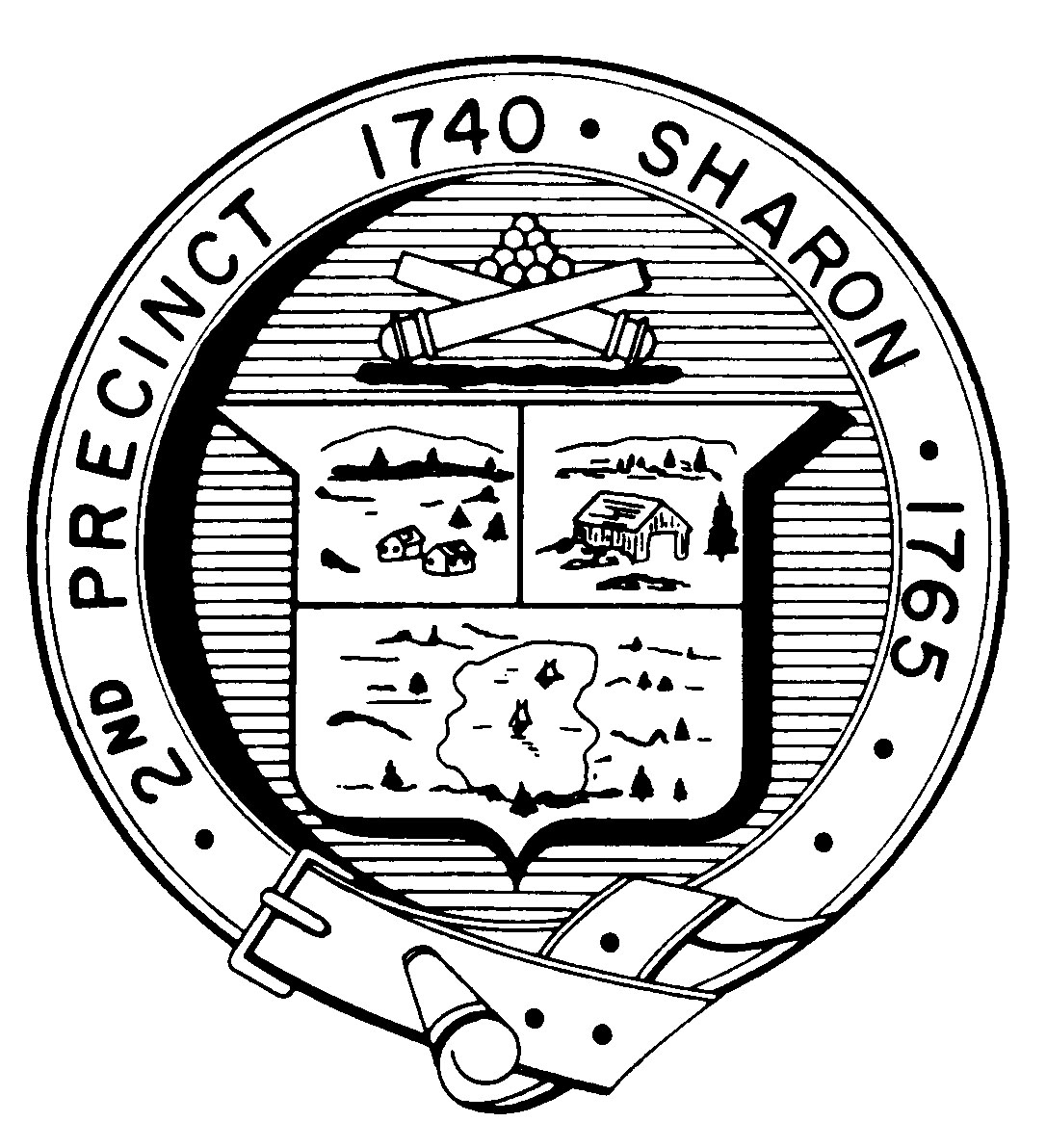 Sharon Board of Health Wednesday, April 28, 20217:00 P.M.**Important note** Sharon TV will likely broadcast virtual Board and Committee meetings on Sharon TV.  If you elect to enable your webcam, your image and background may be broadcast with or without sound.Note: If you plan to also use your computer to see participants and shared documents, do not use computer audio since it will create an echo with your computer speakers.AGENDA7:05 P.M -	Introduction to new Town Planner7:10 P.M -	Application for Tobacco PermitNew Ownership at Sharon Mart7:25 P.M -	Discussion: Waiver of Lifeguard – Avalon Bay7:35 P.M -	Corresspondence: Sharon July 3rd Celebration; Community artist show7:45 P.M - 	Health Department ReportOnlineMeeting IDPasswordwww.zoom.us692-722-782402067https://us02web.zoom.us/j/6927227824?pwd=cVFzbHhvNUpmMHBXUnBmLzBEcmRJZz09https://us02web.zoom.us/j/6927227824?pwd=cVFzbHhvNUpmMHBXUnBmLzBEcmRJZz09https://us02web.zoom.us/j/6927227824?pwd=cVFzbHhvNUpmMHBXUnBmLzBEcmRJZz09BY PHONE1-312-626-67991-929-205-60991-253-215-87821-301-715-85921-346-248-77661-669-900-6833To mute or unmute yourself, Press *6To mute or unmute yourself, Press *6To mute or unmute yourself, Press *6